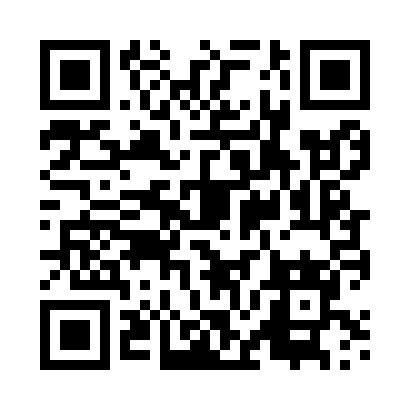 Prayer times for Glady, PolandWed 1 May 2024 - Fri 31 May 2024High Latitude Method: Angle Based RulePrayer Calculation Method: Muslim World LeagueAsar Calculation Method: HanafiPrayer times provided by https://www.salahtimes.comDateDayFajrSunriseDhuhrAsrMaghribIsha1Wed2:225:0012:355:468:1210:412Thu2:214:5812:355:478:1310:423Fri2:204:5612:355:488:1510:434Sat2:194:5412:355:498:1710:445Sun2:184:5212:355:508:1910:446Mon2:174:5012:355:518:2110:457Tue2:164:4812:355:528:2210:468Wed2:164:4612:355:538:2410:469Thu2:154:4412:355:548:2610:4710Fri2:144:4212:355:558:2810:4811Sat2:134:4112:355:578:3010:4912Sun2:134:3912:355:588:3110:4913Mon2:124:3712:355:598:3310:5014Tue2:114:3512:356:008:3510:5115Wed2:114:3412:356:018:3710:5216Thu2:104:3212:356:028:3810:5217Fri2:094:3012:356:038:4010:5318Sat2:094:2912:356:038:4210:5419Sun2:084:2712:356:048:4310:5520Mon2:074:2612:356:058:4510:5521Tue2:074:2412:356:068:4610:5622Wed2:064:2312:356:078:4810:5723Thu2:064:2212:356:088:4910:5824Fri2:054:2012:356:098:5110:5825Sat2:054:1912:356:108:5210:5926Sun2:054:1812:356:118:5411:0027Mon2:044:1612:366:118:5511:0028Tue2:044:1512:366:128:5711:0129Wed2:034:1412:366:138:5811:0230Thu2:034:1312:366:148:5911:0231Fri2:034:1212:366:149:0111:03